It was 25th November 2012, first time I came to know about Palle Srujana and China Sodhayatra through Eeandu Sunday magazine article. Almost 7 years I tried my level best to participate in China Sodhayatra but not possible due to my personal reasons. This time I strongly resolved to attend the yatra and finally got succeed to participate in 30th China Sodhayatra.It is a wonderful experience which could not be expressed in words. Pivotal kingpin of Pallesrujana, Brigadiar Ganesham garu is the guiding source as well as true spirit for this yatra. I learned so many first timers in my life, like Working of weaving machine , using fishbone in weaving process, Gobar gas through cattle dung  , Clay bricks making method, Goat rearing by villagers, etc.I am very much pleased with the extemporic knowledge of various subject contents by Ganesham garu and Anjireddy garu. Out of 25 participants, almost 90 percent are youth.Participation of youth in these kind of yatras is highly appreciable. Interacting with the villagers is heart touching and really they are great and wonderful.  Intoto, understanding and experiencing the four pillars of the yatra (Nature, Villagers, Co-Yatris & Self) is amazing.Unfortunately, I have not maintained the daily record of events in this yatra. But all these memories are revolving continuously in my mind and I am eagerly waiting to participate in the next China Sodha Yatra.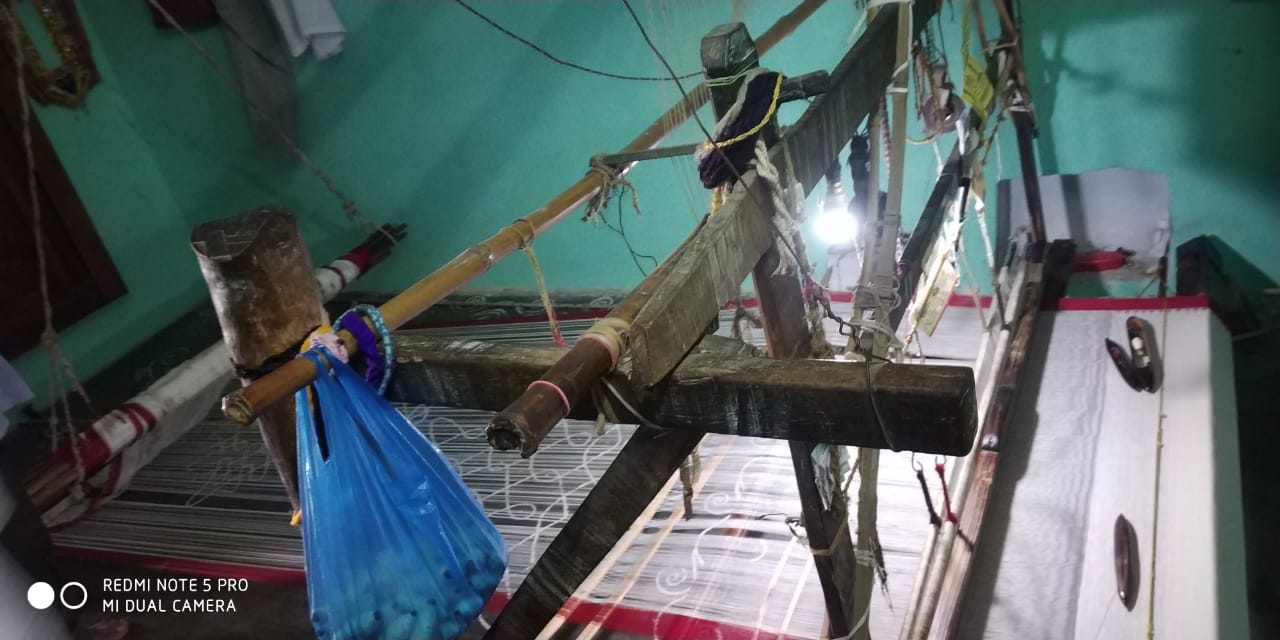 Weaving machine at Ponduru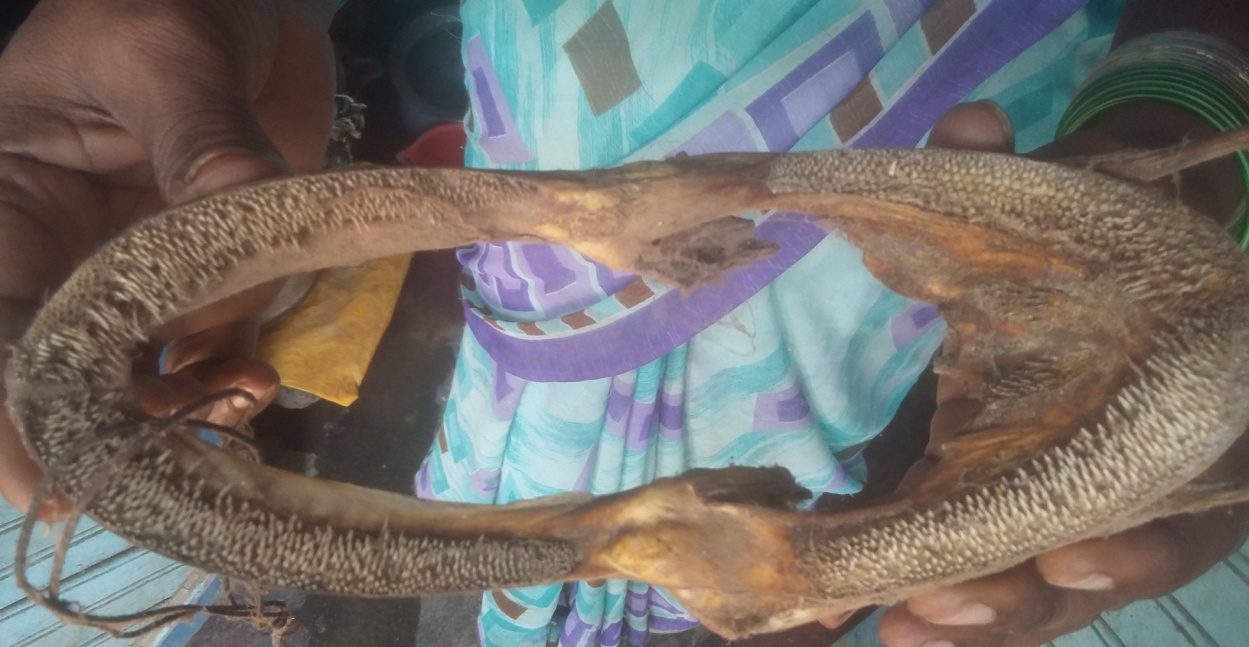 Fishbone using in weaving process at Ponduru Khadi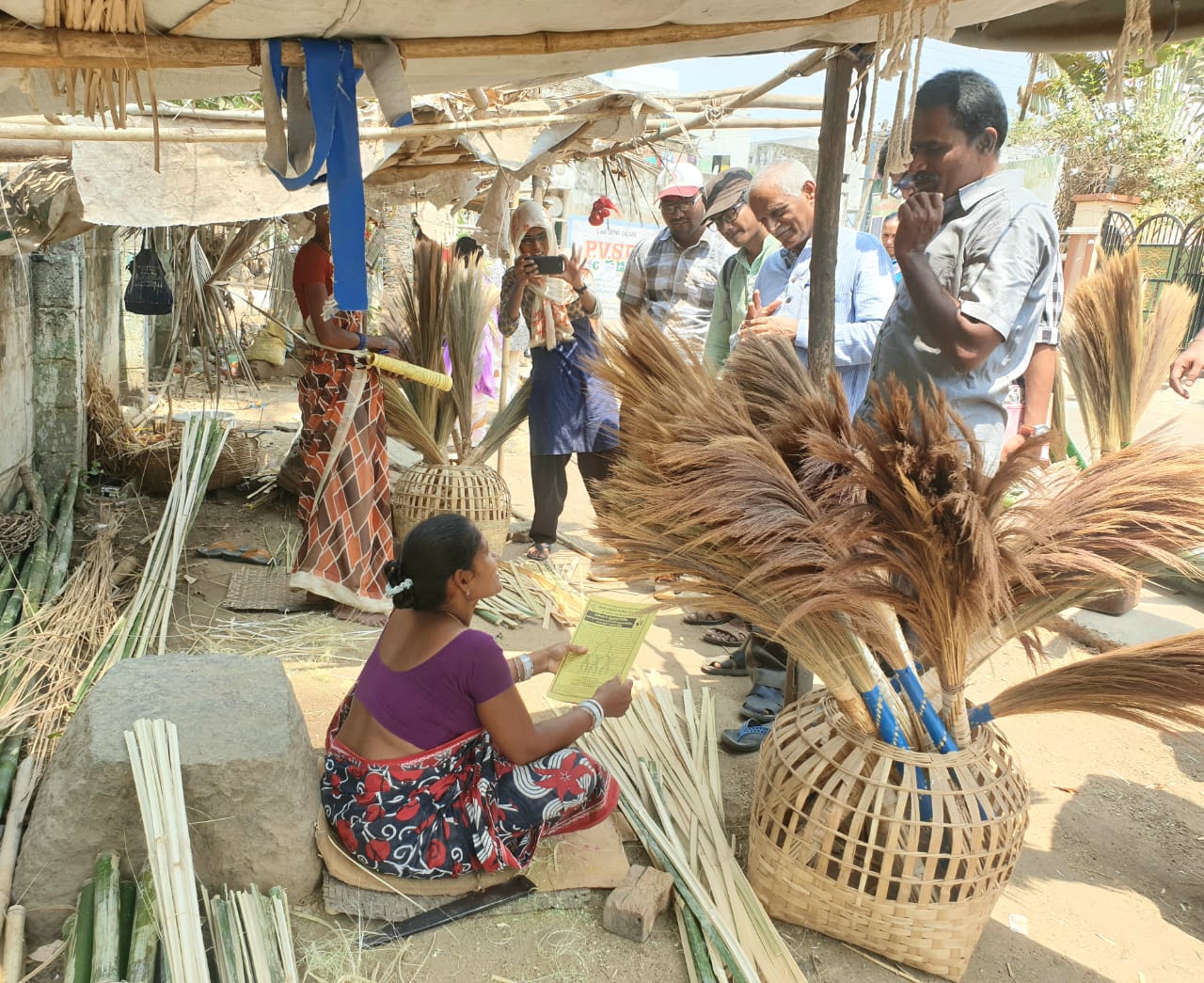 Interacting with broom seller in Ponduru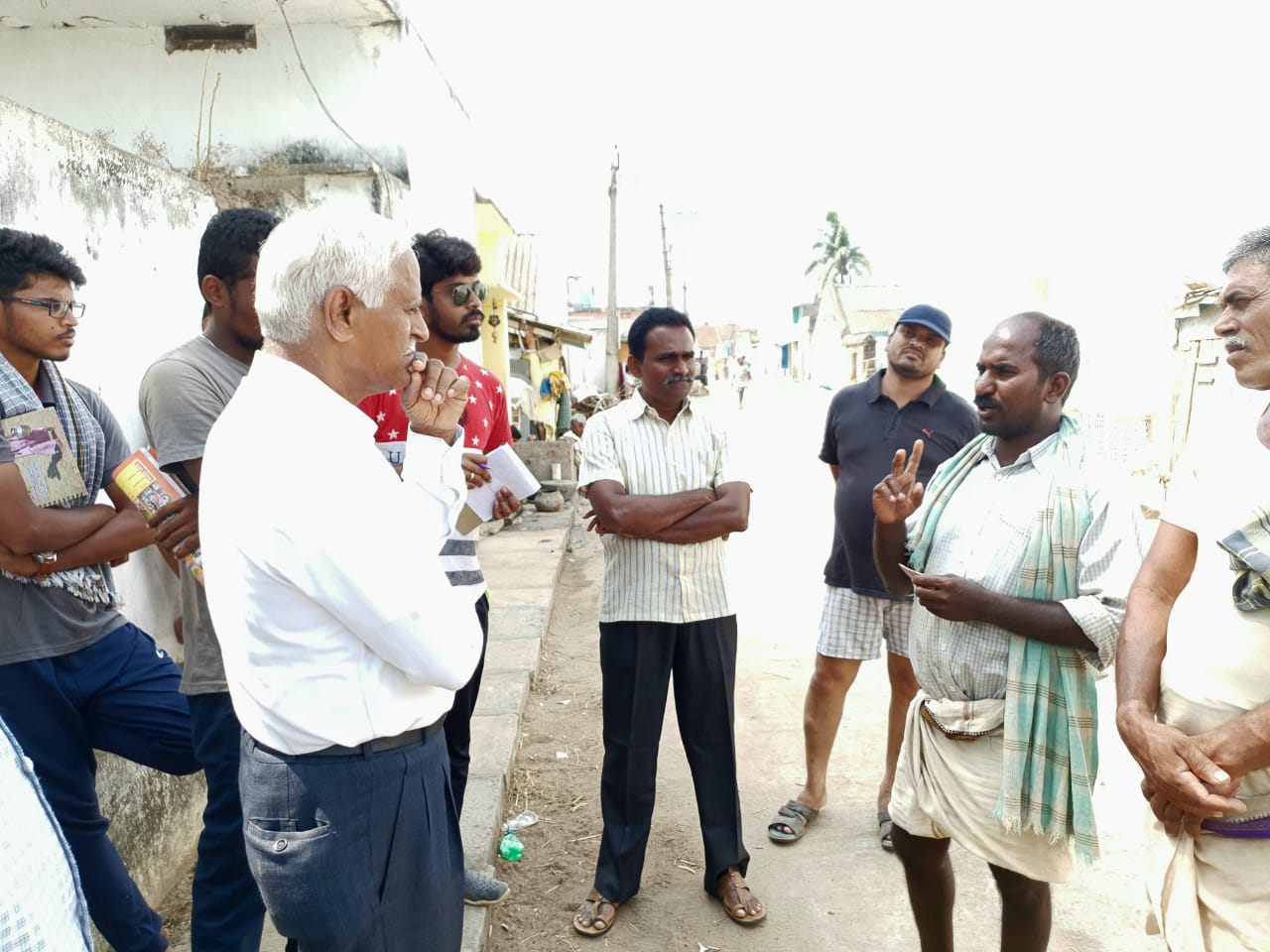 Listening to a farmer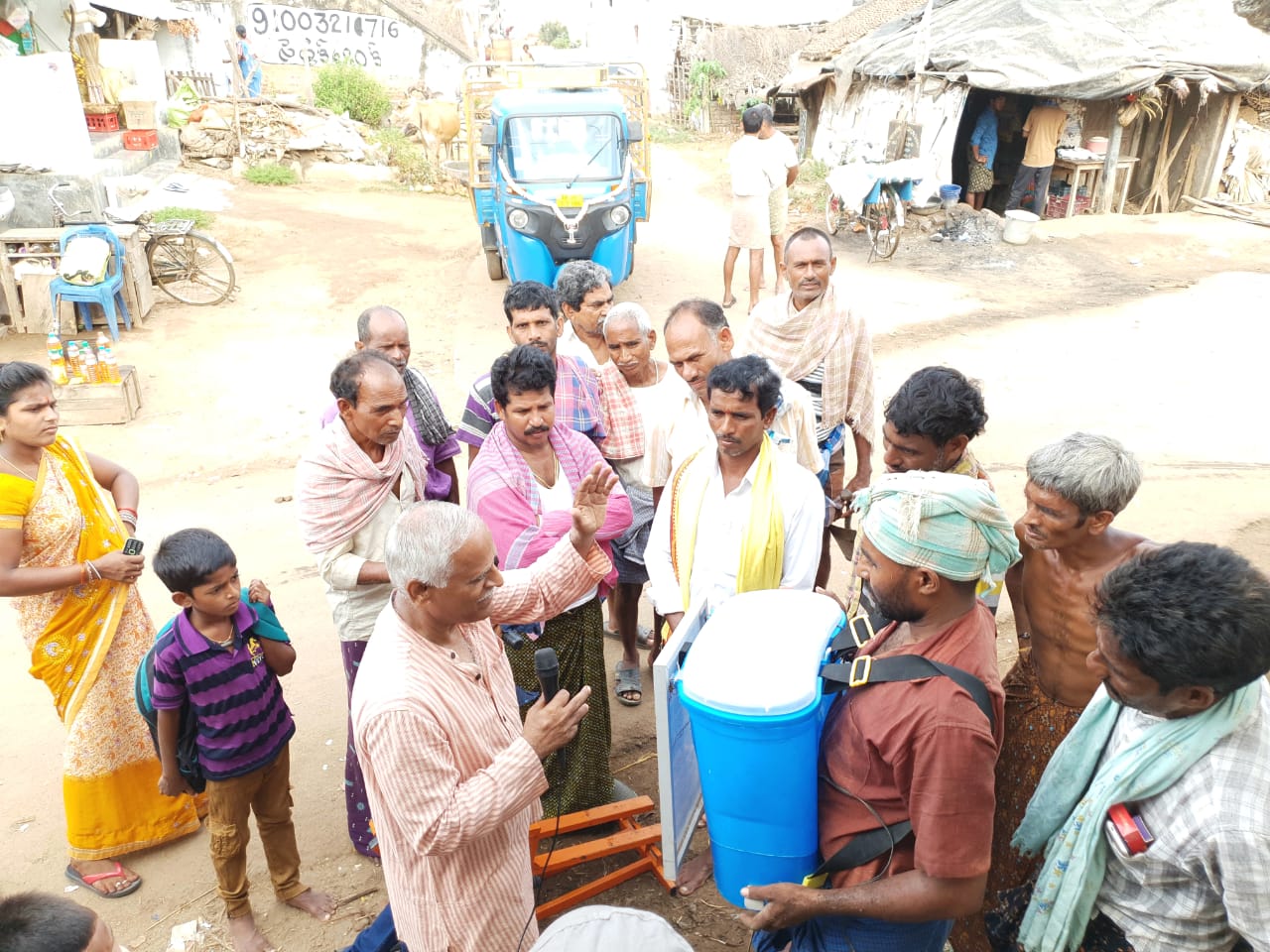 Explaining the working of gross root innovation product to villagers of Gorinta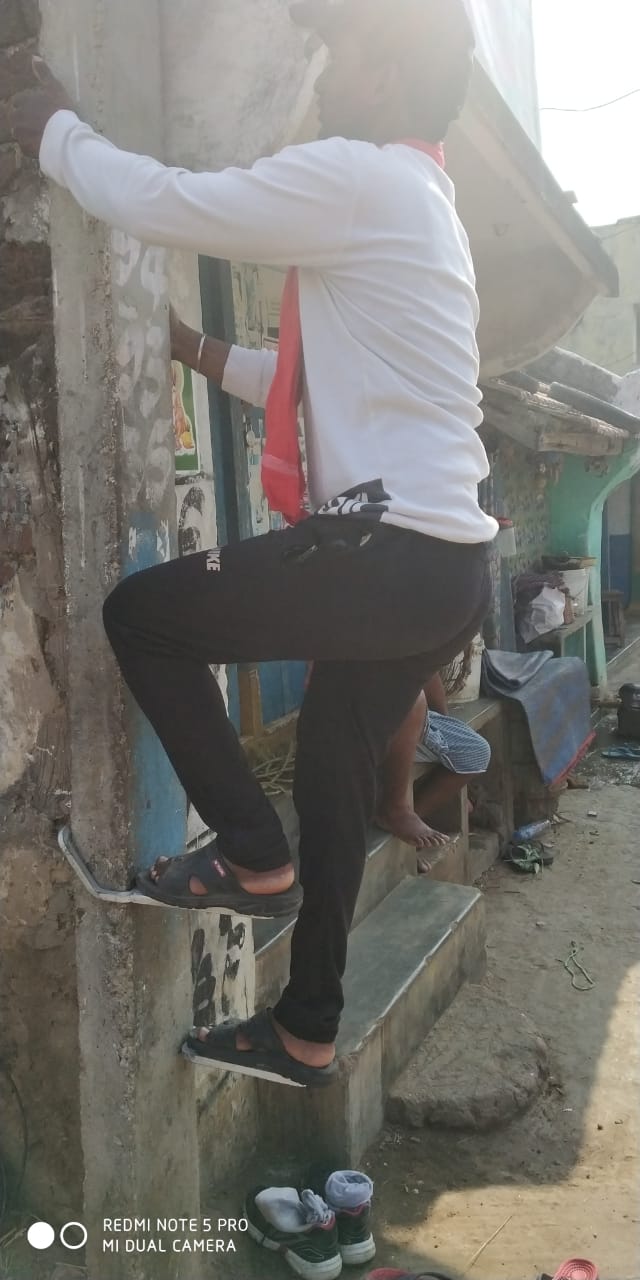 Demonstrating the working of pole climber by co-yatri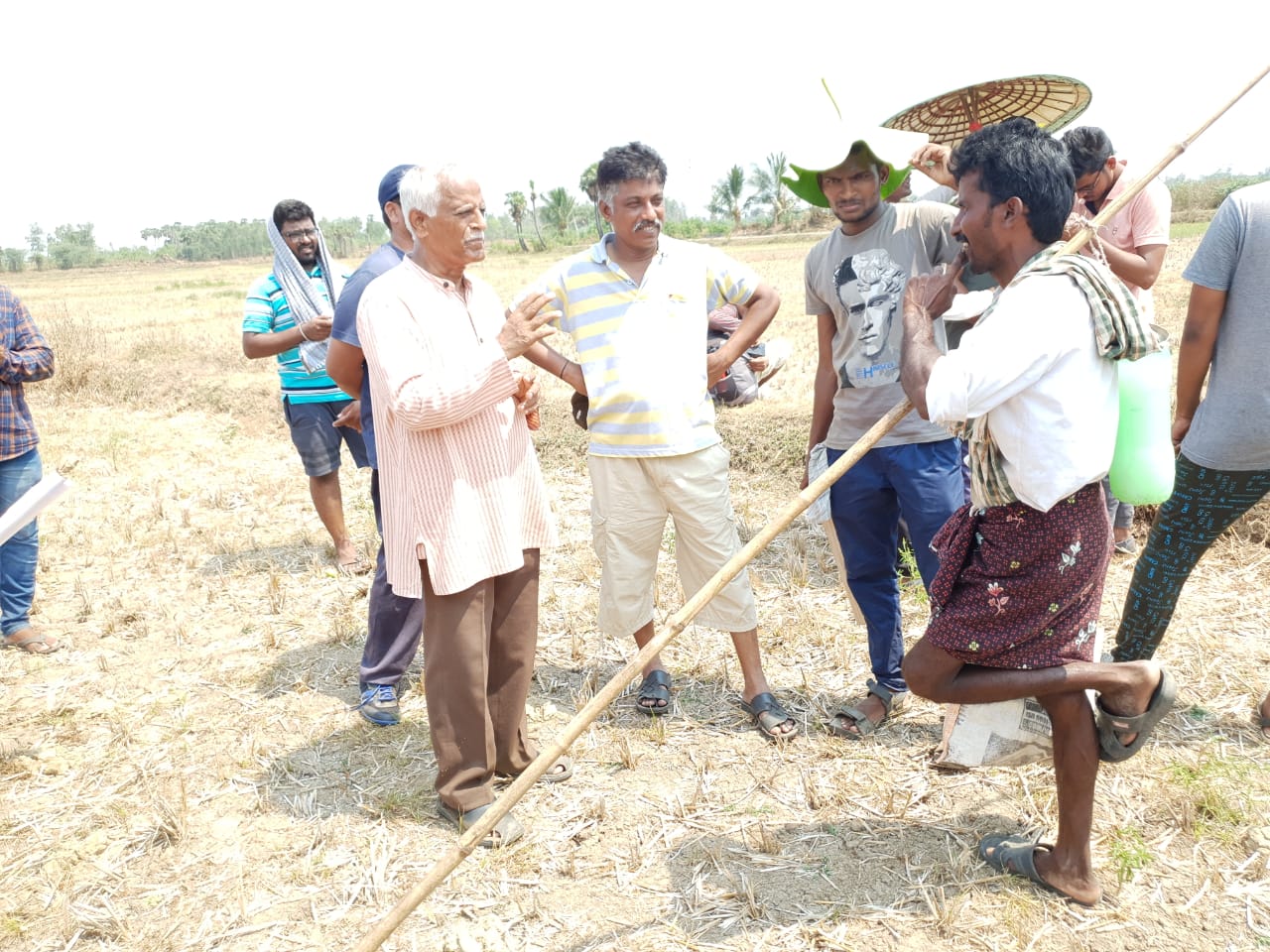 Enquiring information about rearing of goats in the fields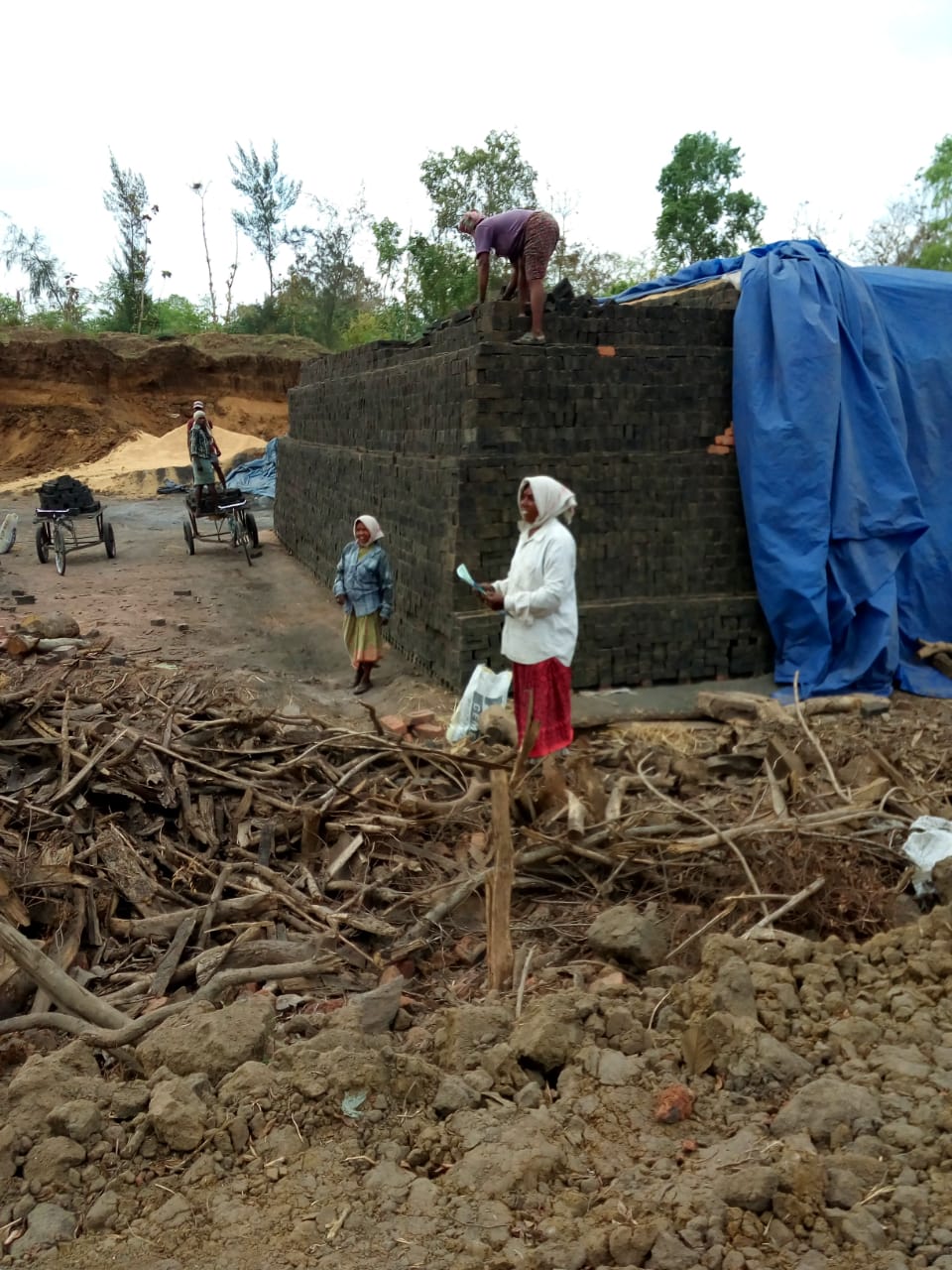 Clay brick making area in a village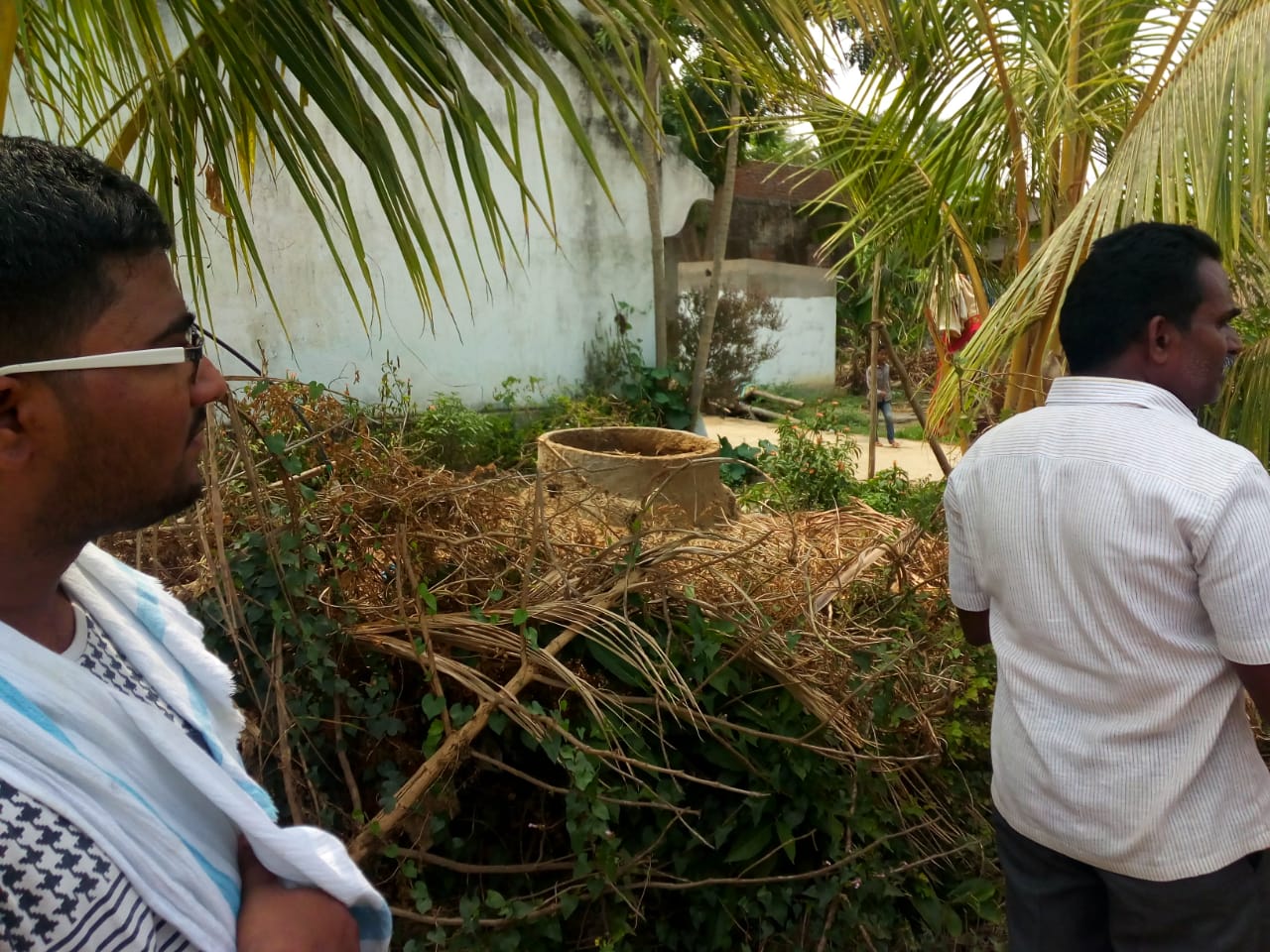 Gobar gas storage pit of cattle dung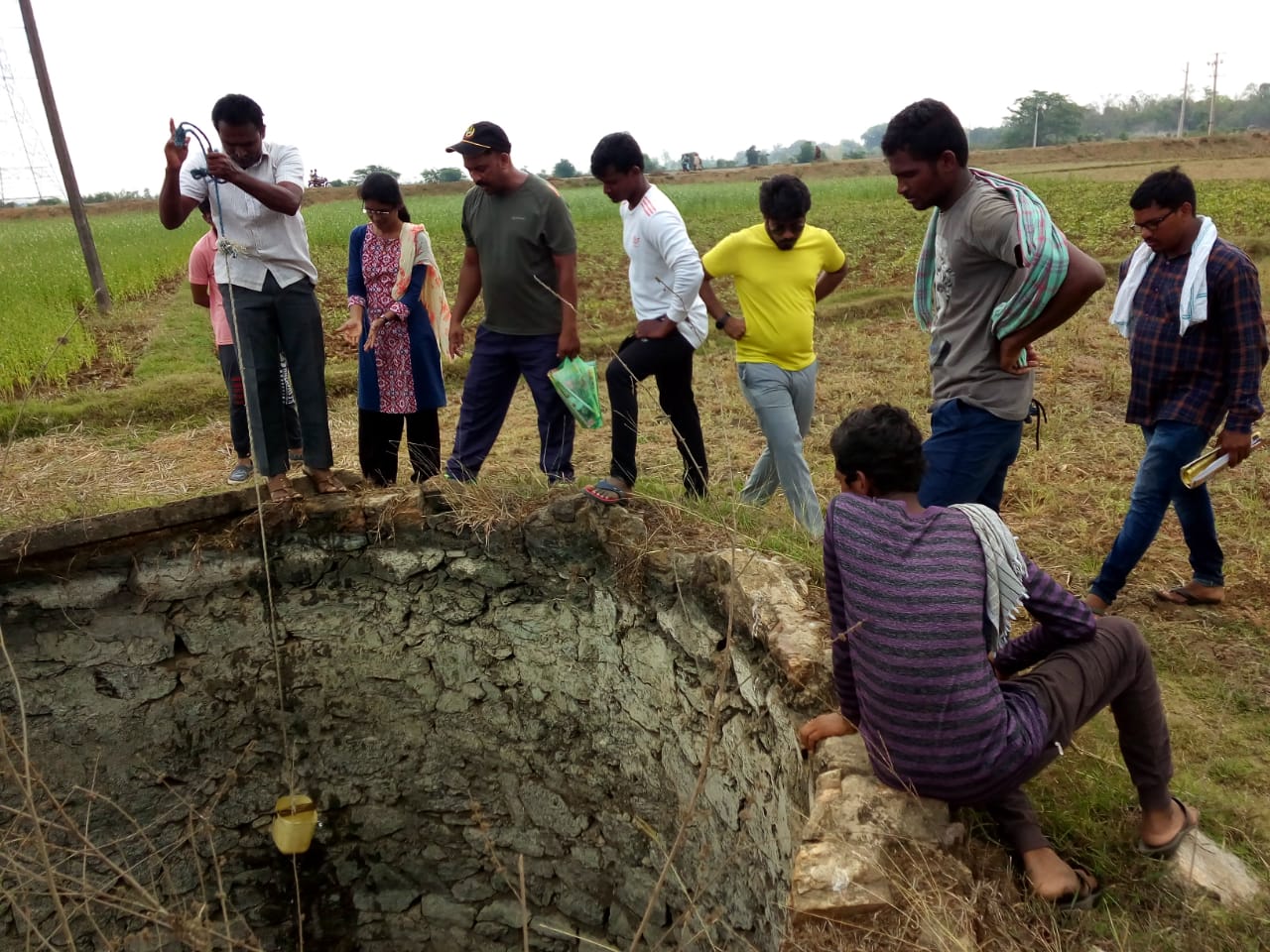 Angireddy garu explaining the salinity of drinking water in village well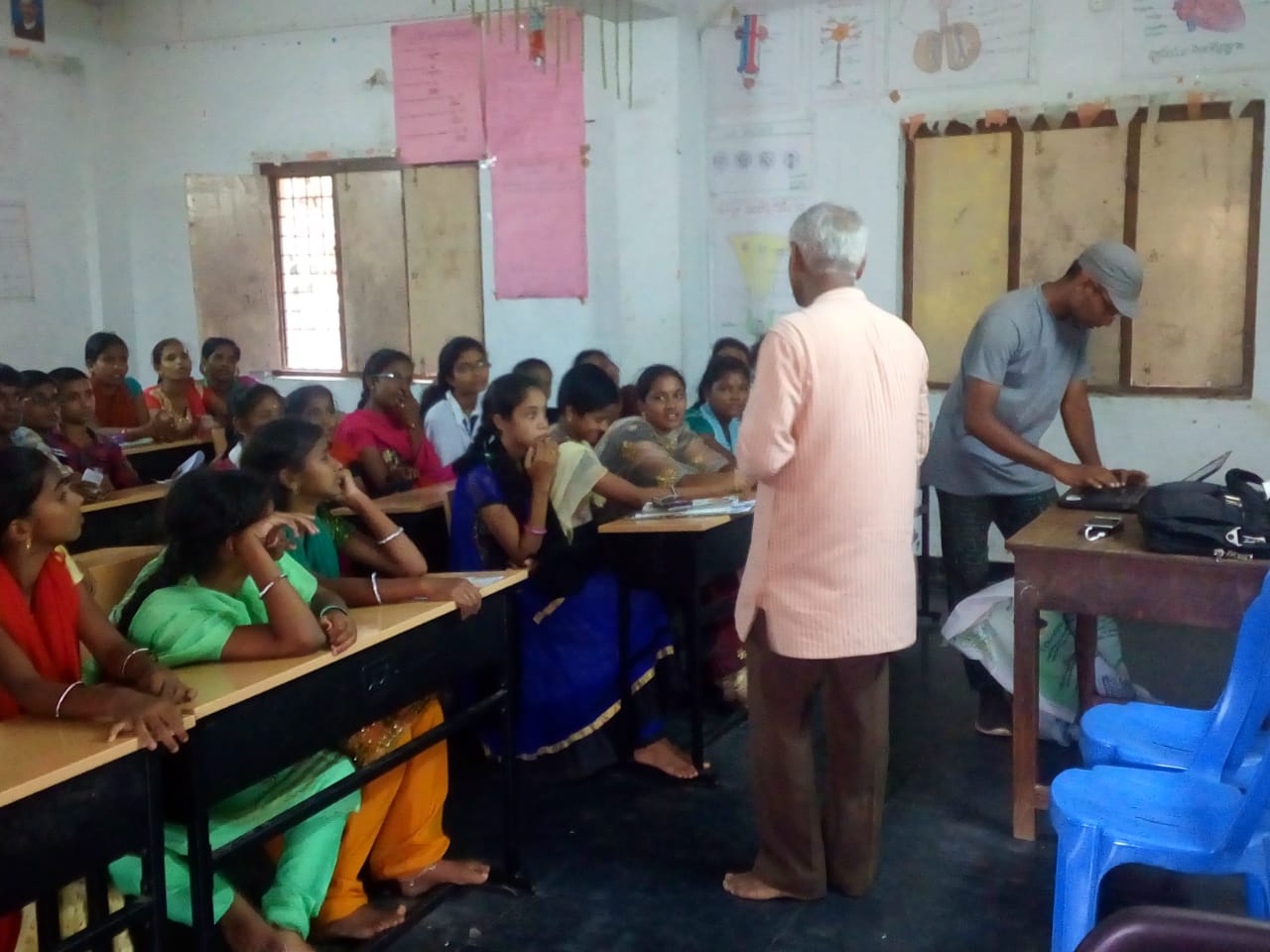 session taken by Sir to school children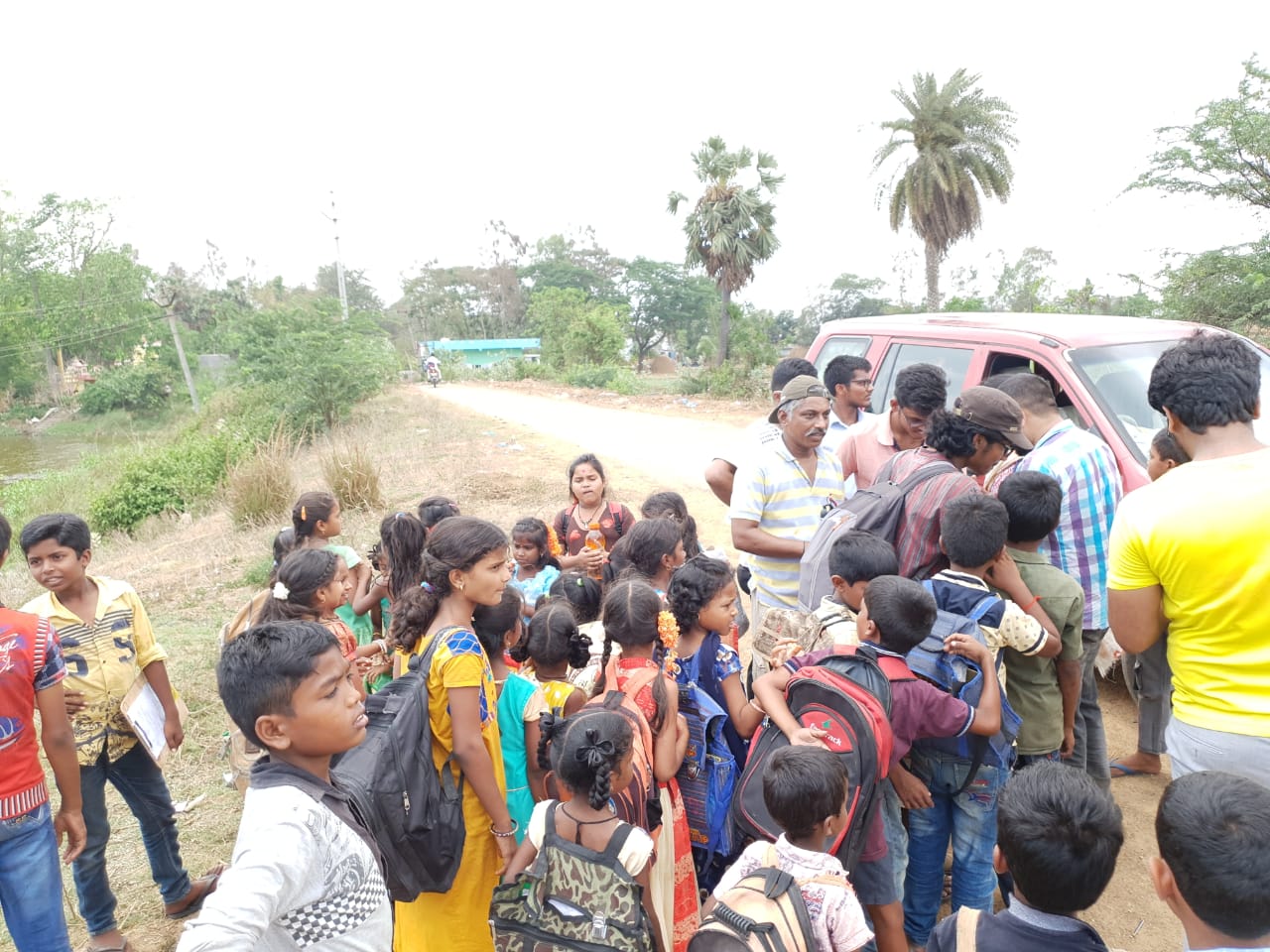 Distributing books,pens & pencils to school children in a village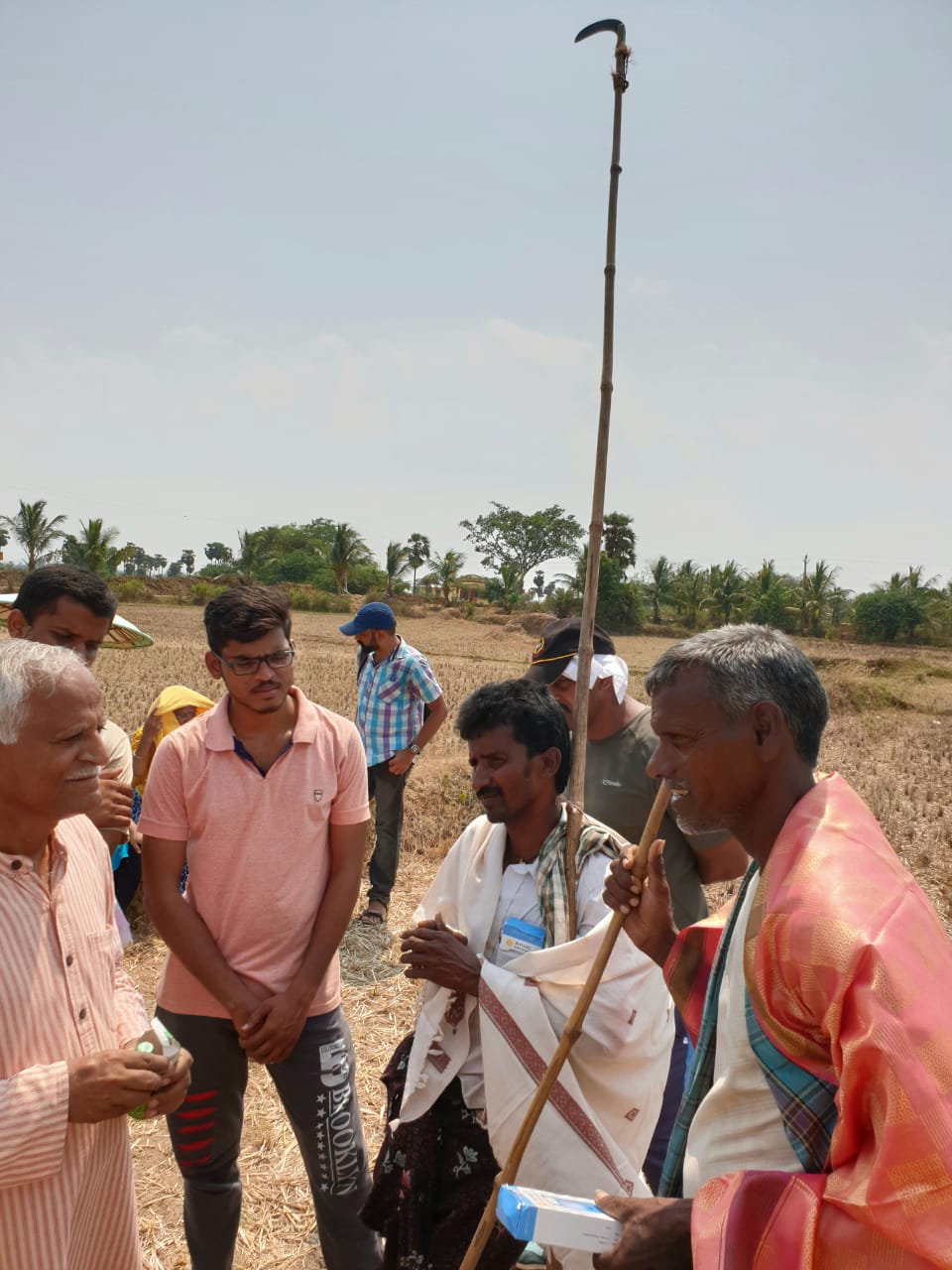 Felicitating goat rearers in a village field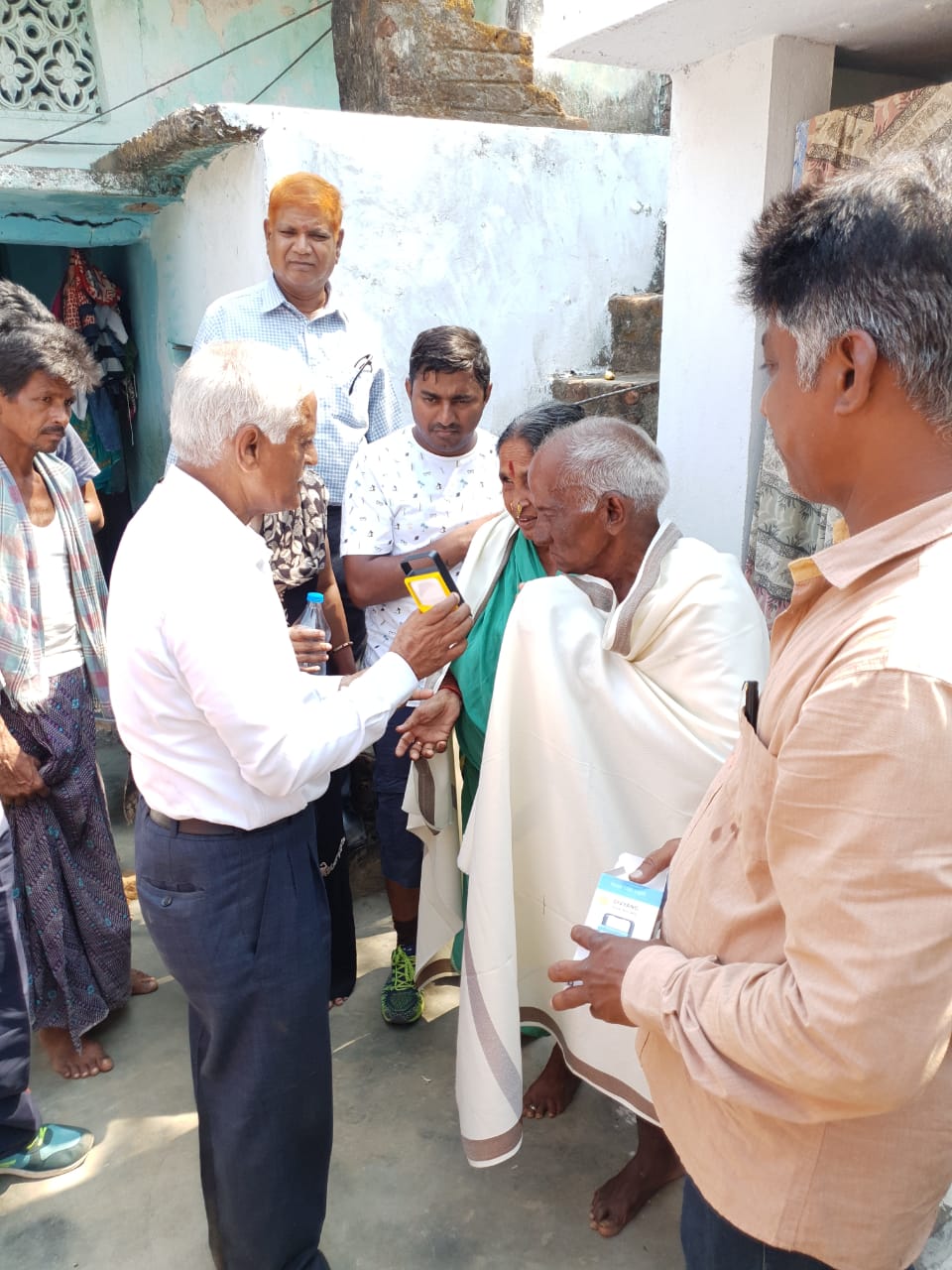 Felicitating old couple in the village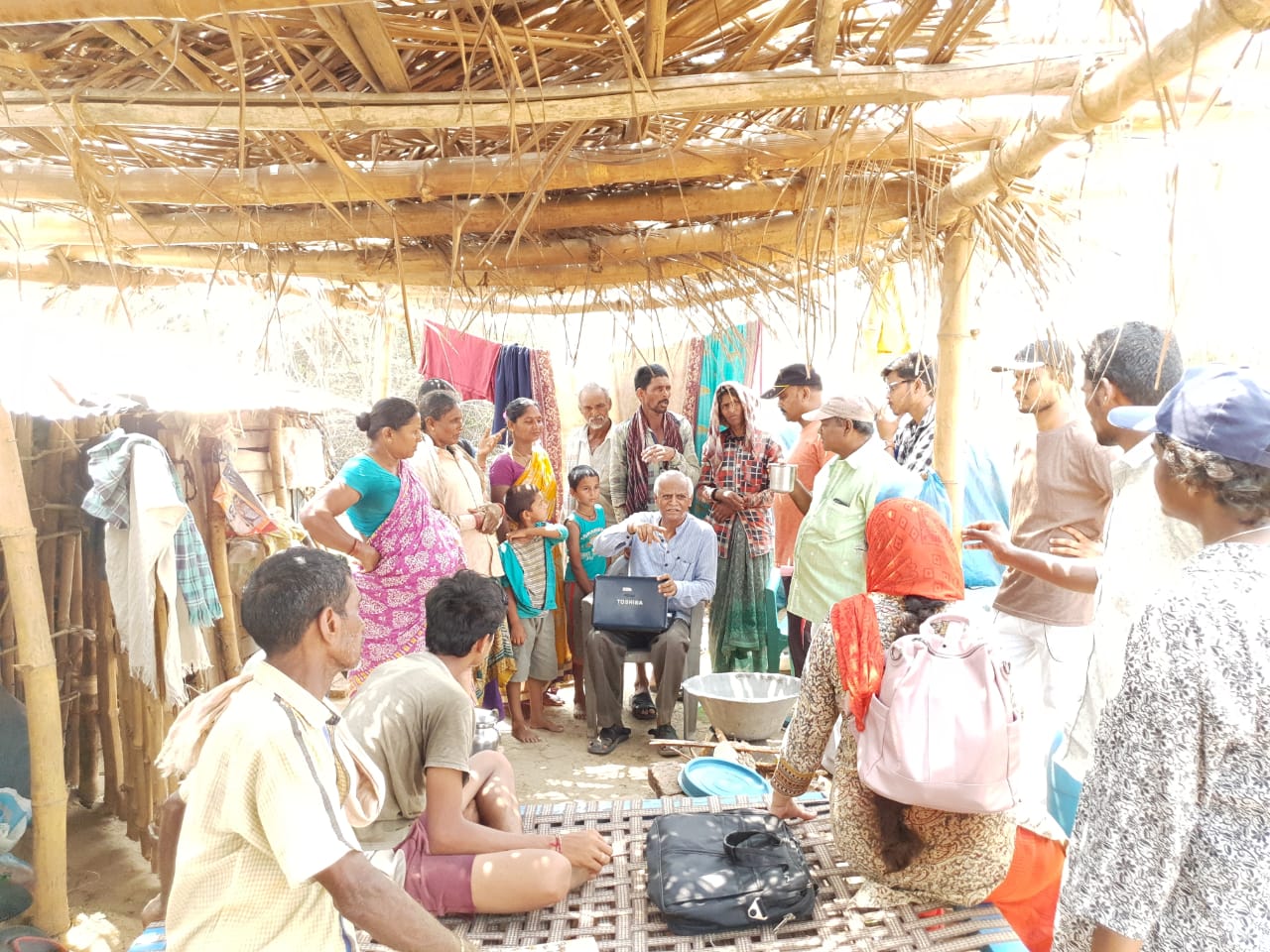 Interaction with villagers by Ganesham garu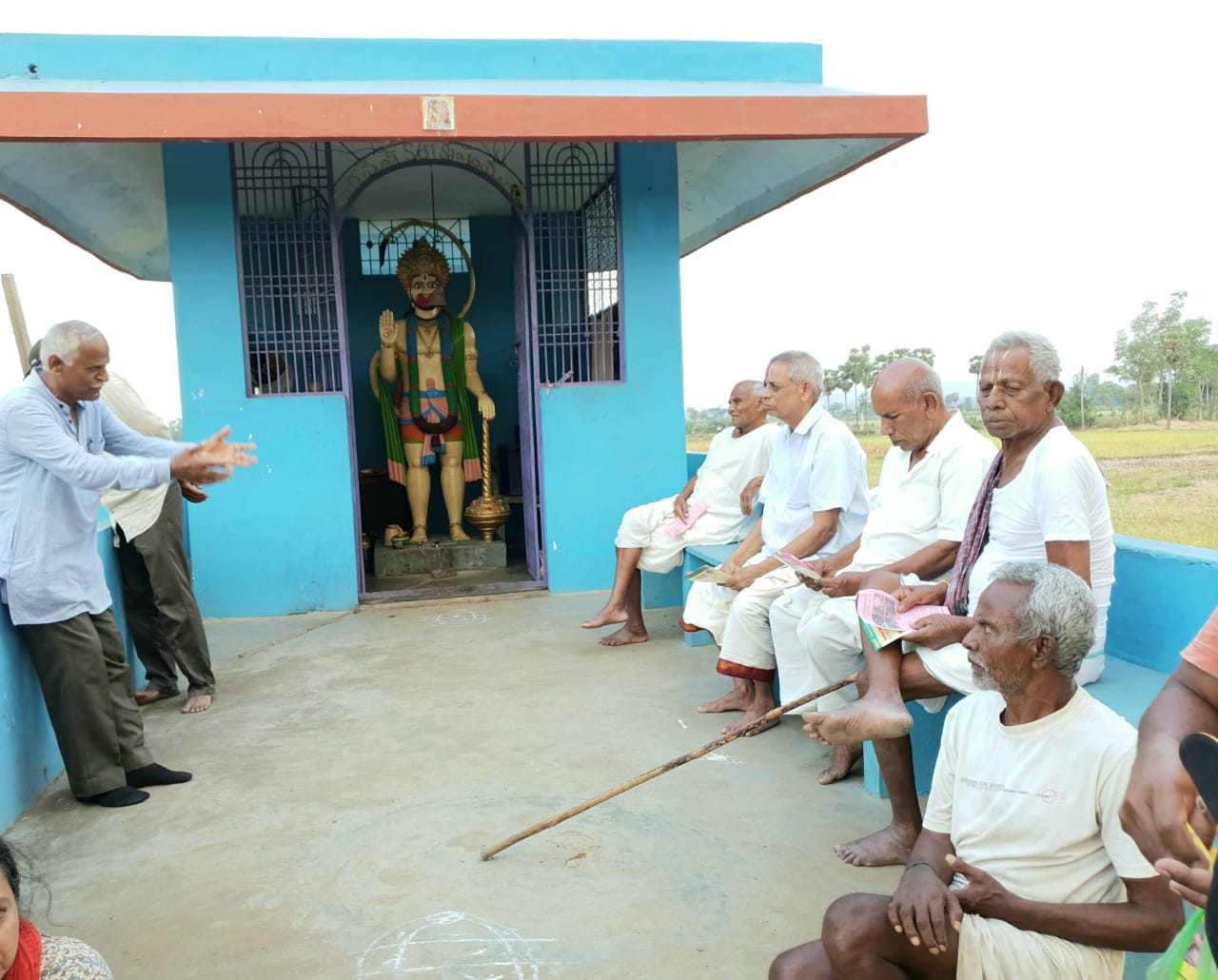 Discussing with village heads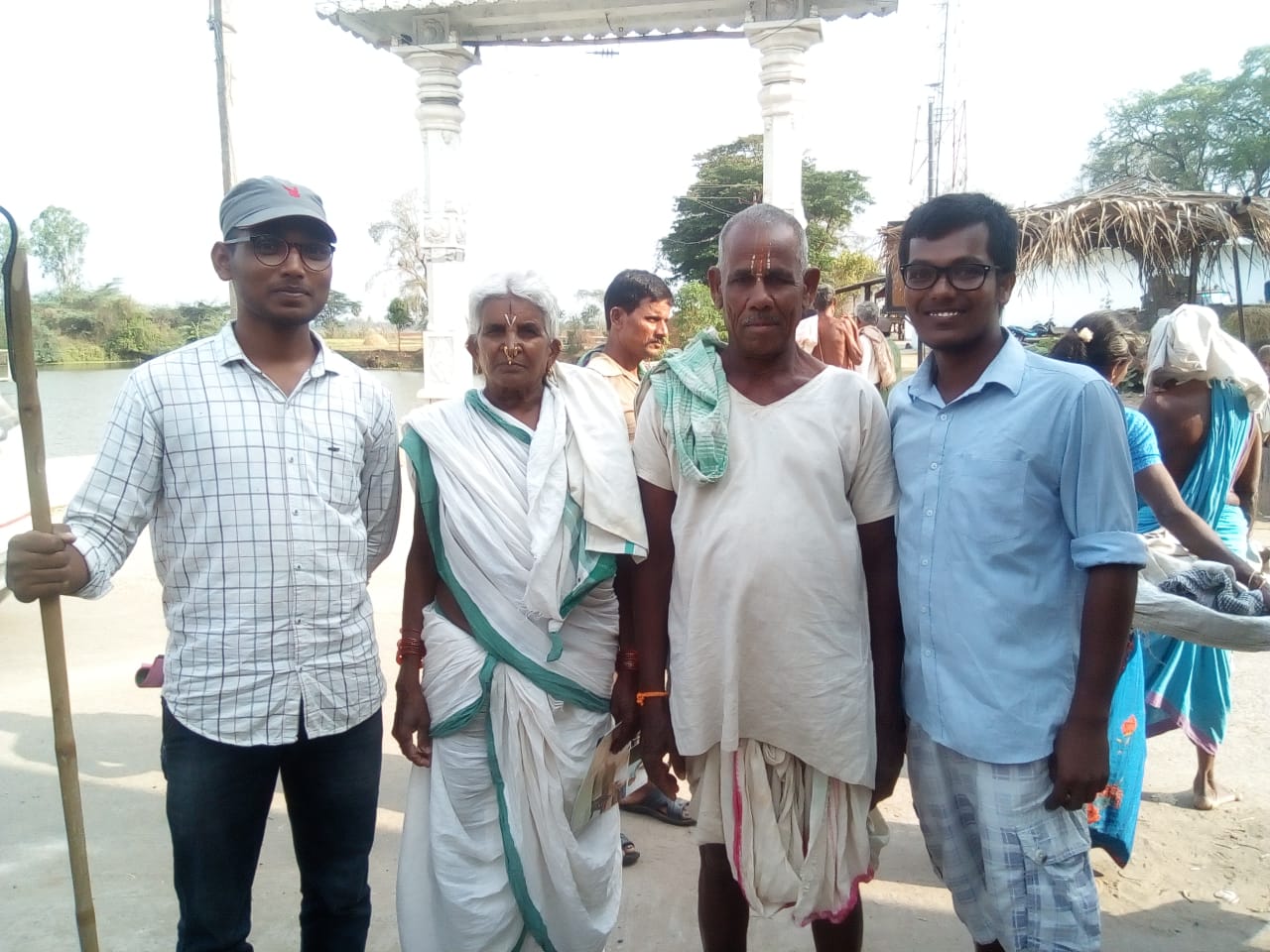 Co-Yatris with old age couple in a village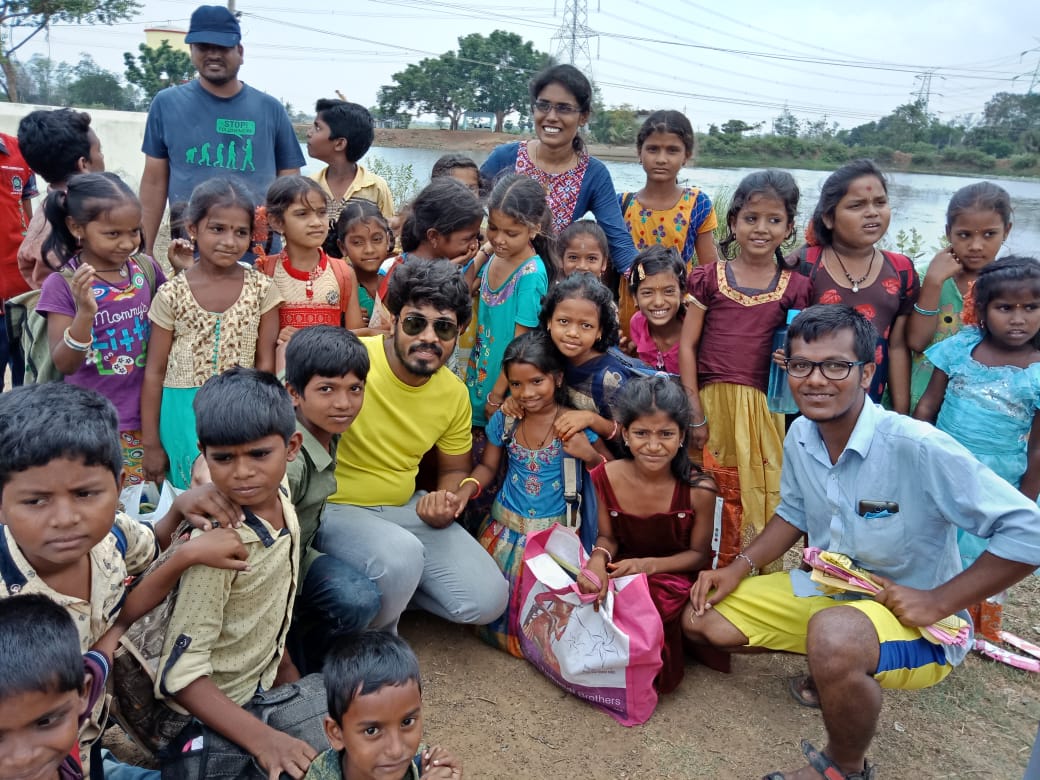 Co-Yatris with school children in a village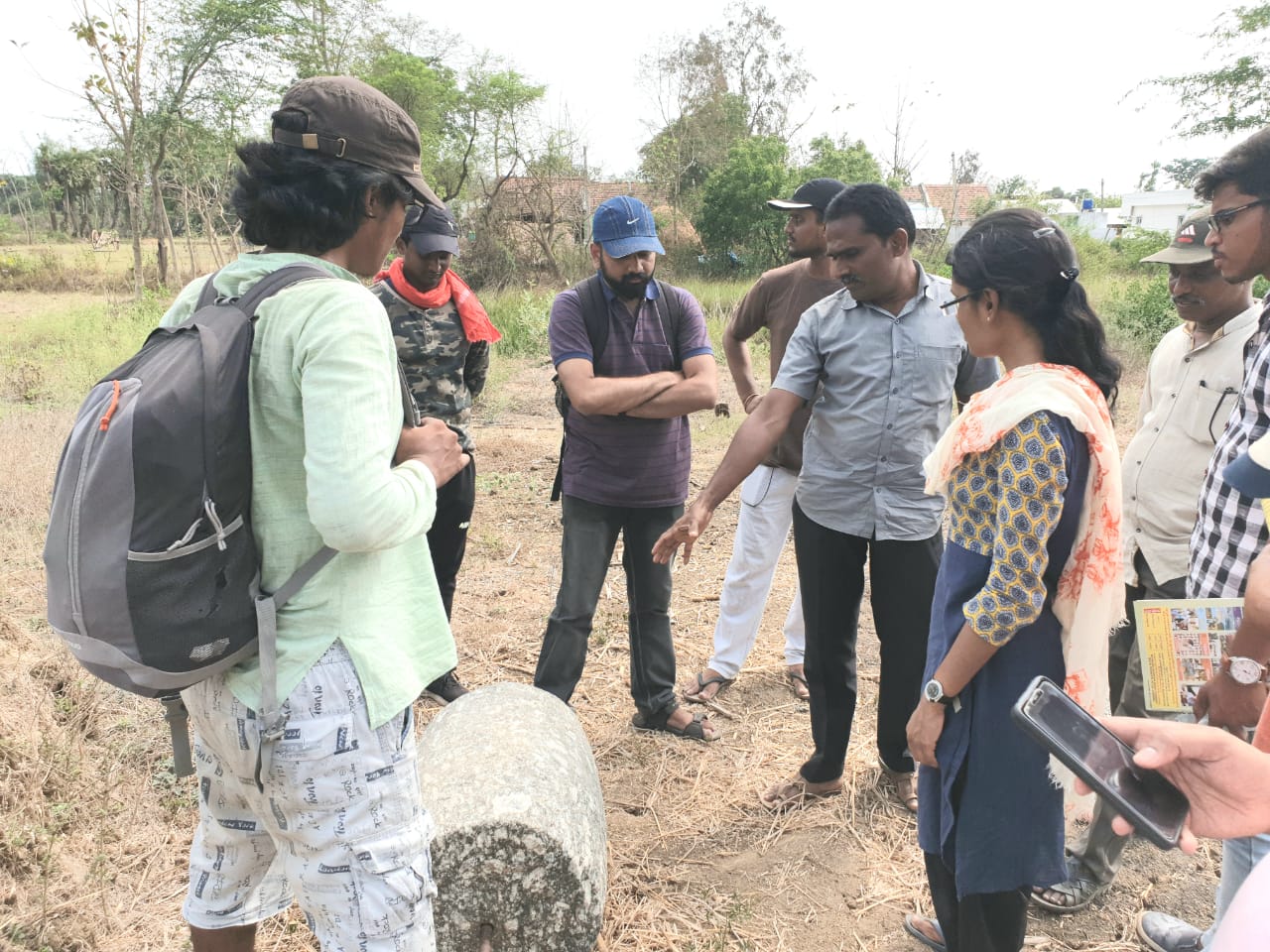 Clearing the doubts by Angireddy garu to sodhayatris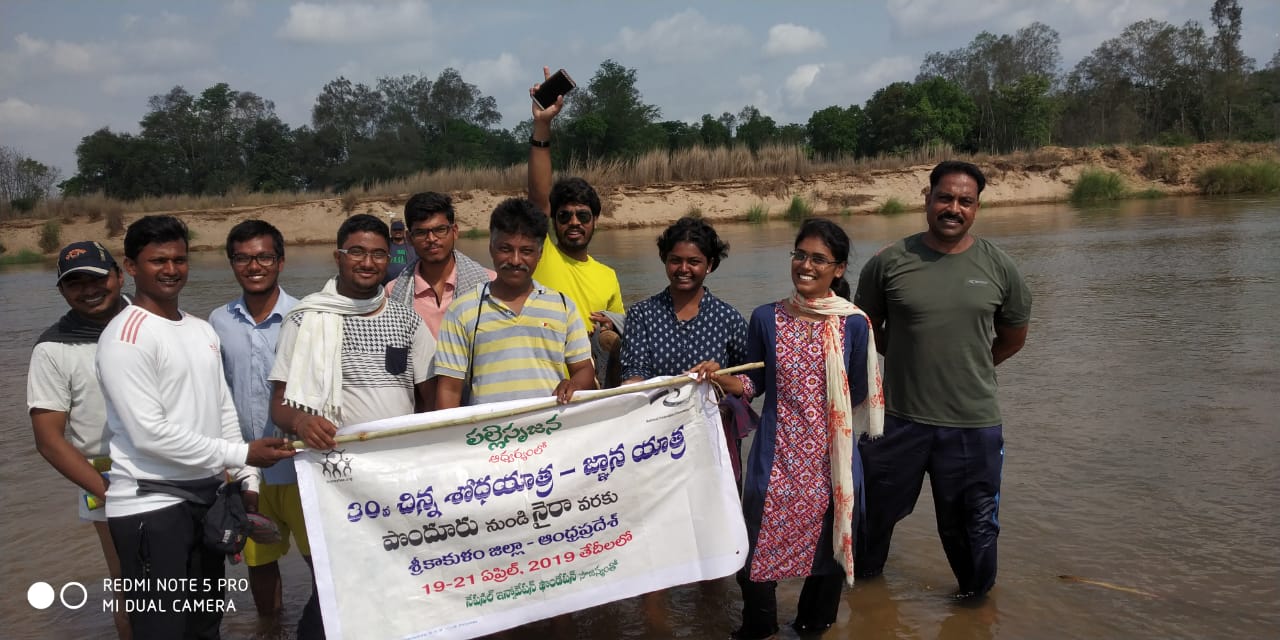 In the middle of Vamsadhara river with co-yatris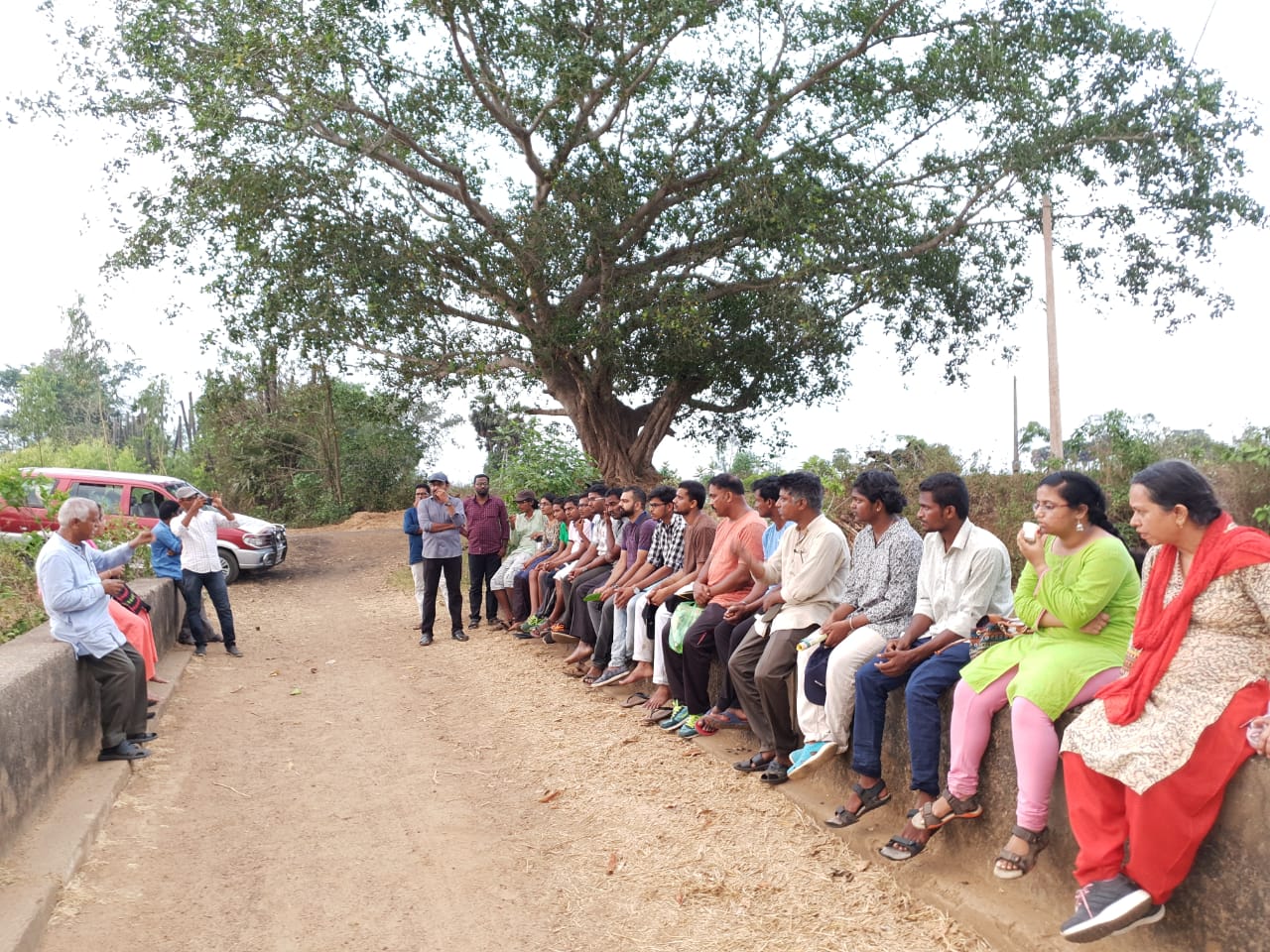 Explaining the success stories of gross root innovators of Pallesrujana by Sir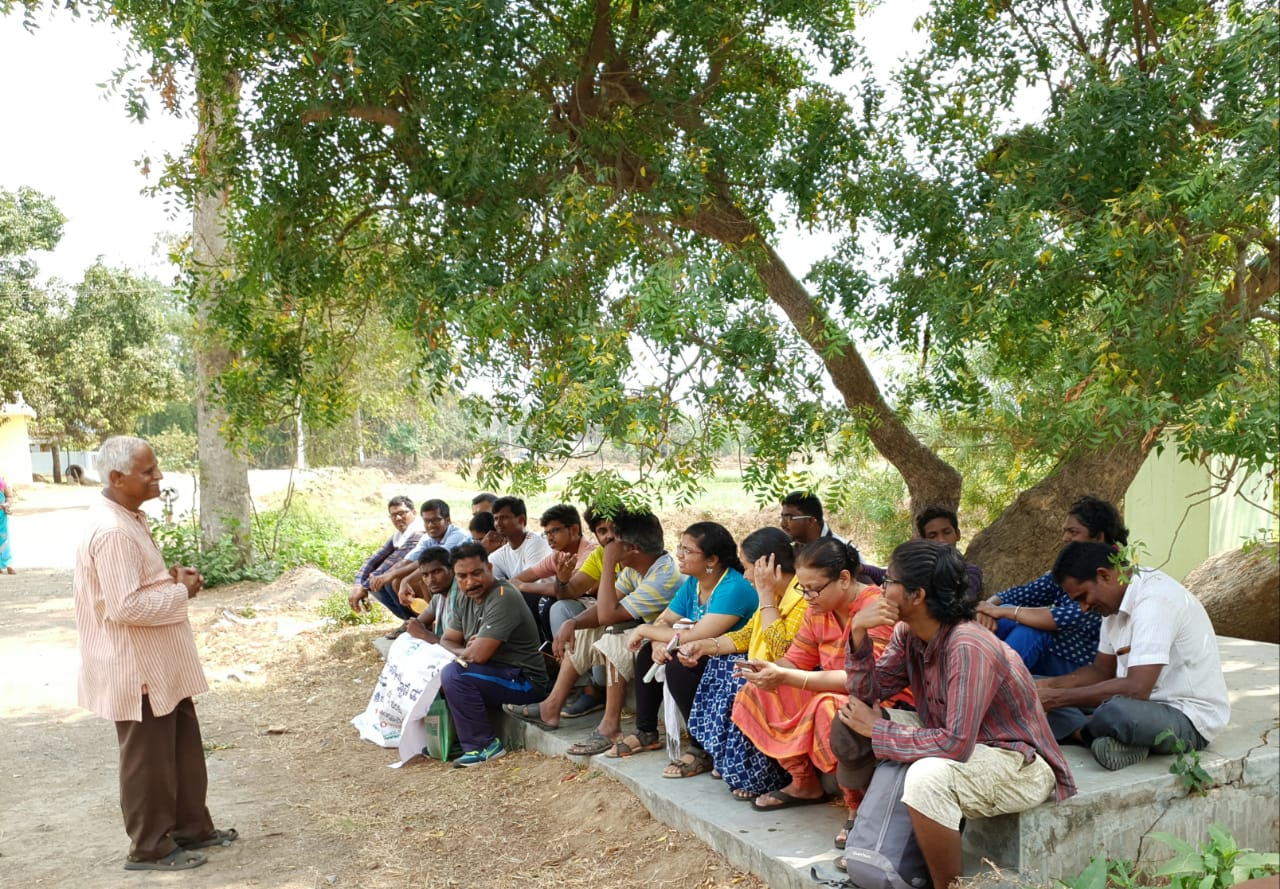 Brainstorming session during yatra